注册操作手册温馨提示：为确保最佳效果，建议使用谷歌浏览器。注册账户登录网站首页http://www.wlmqsme.cn/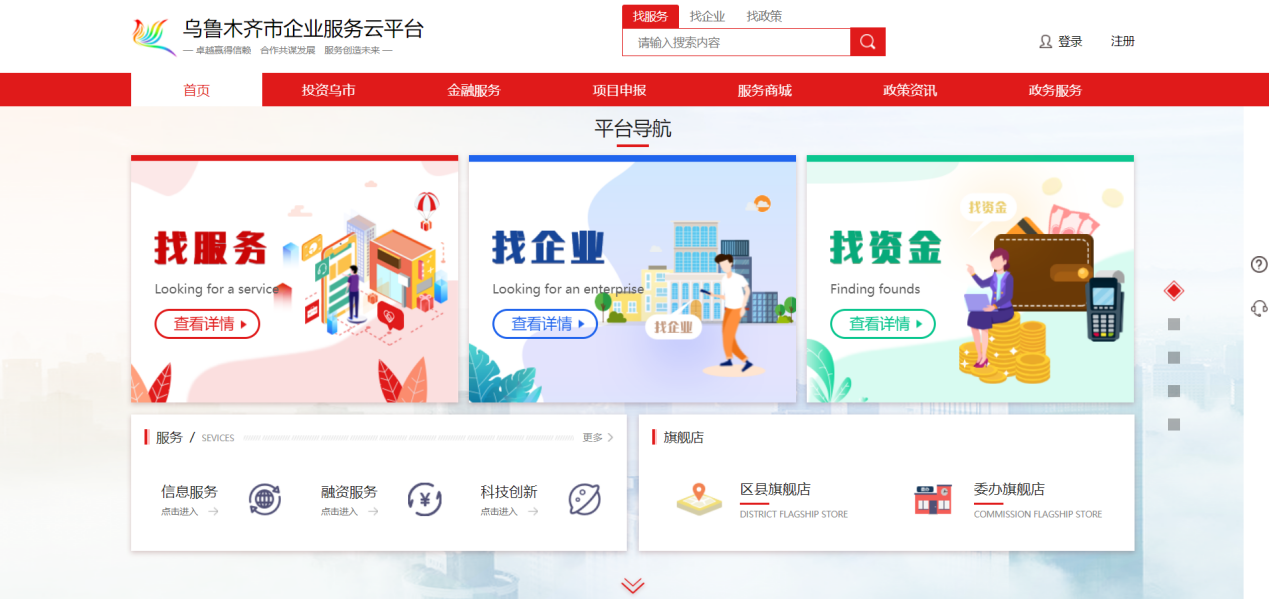 点击右上方 “注册” ，弹出注册页面。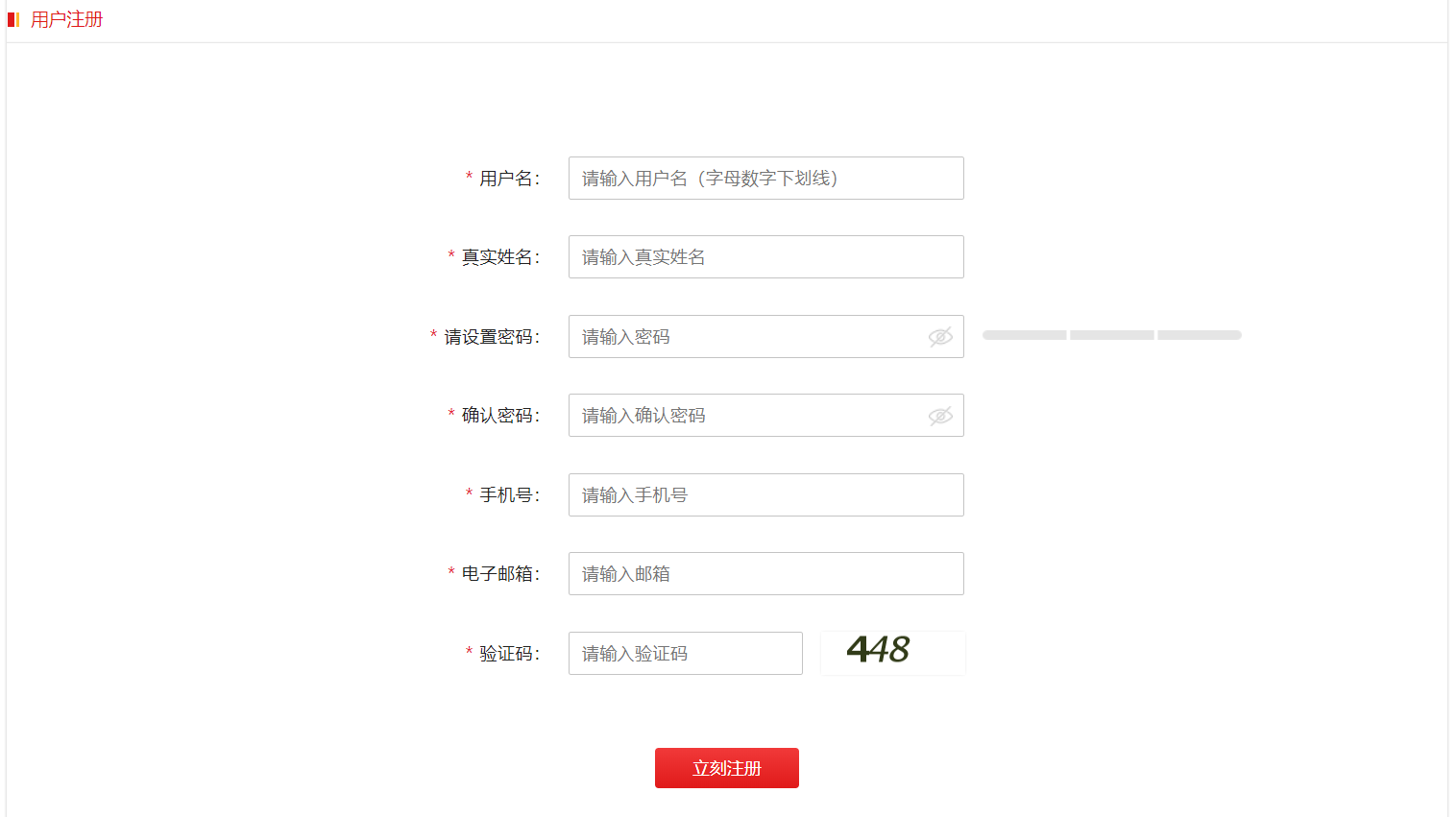 在注册页面填写相关信息，点击 “立刻注册” ，页面自动跳转到登录界面。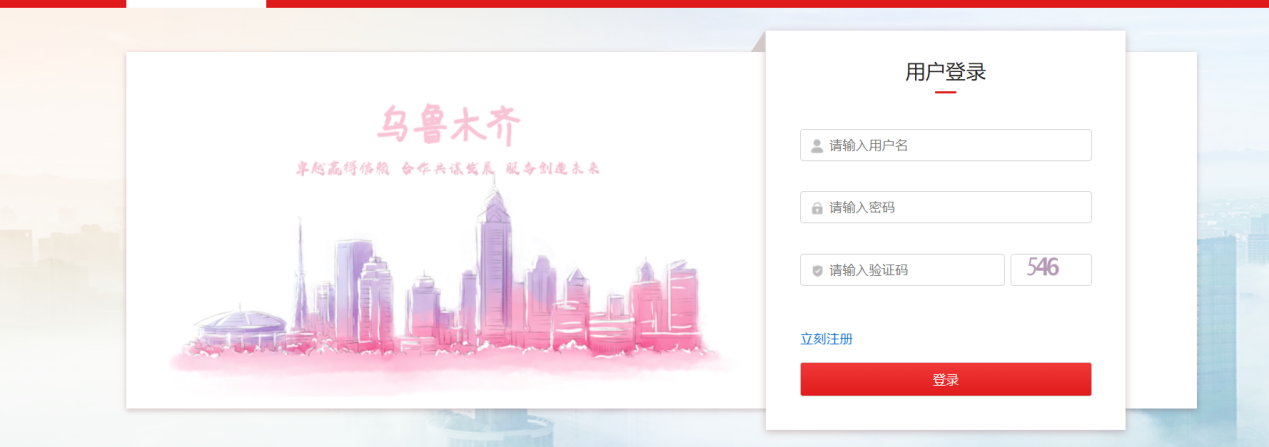 按照提示输入用户名，密码，验证码，点击 “保存” ，进入用户中心。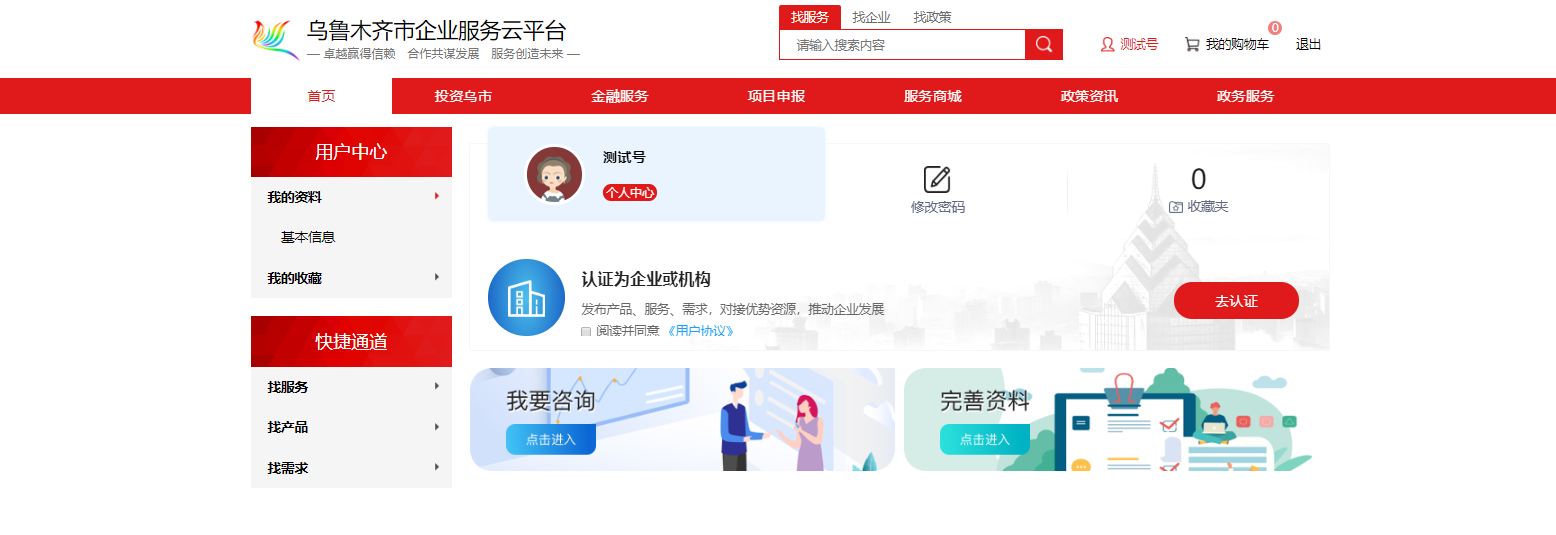 升级为企业或机构用户阅读《用户协议》，同意接受协议内容后，勾选“阅读并同意《用户协议》”，点击 “去认证” ，进入认证页面。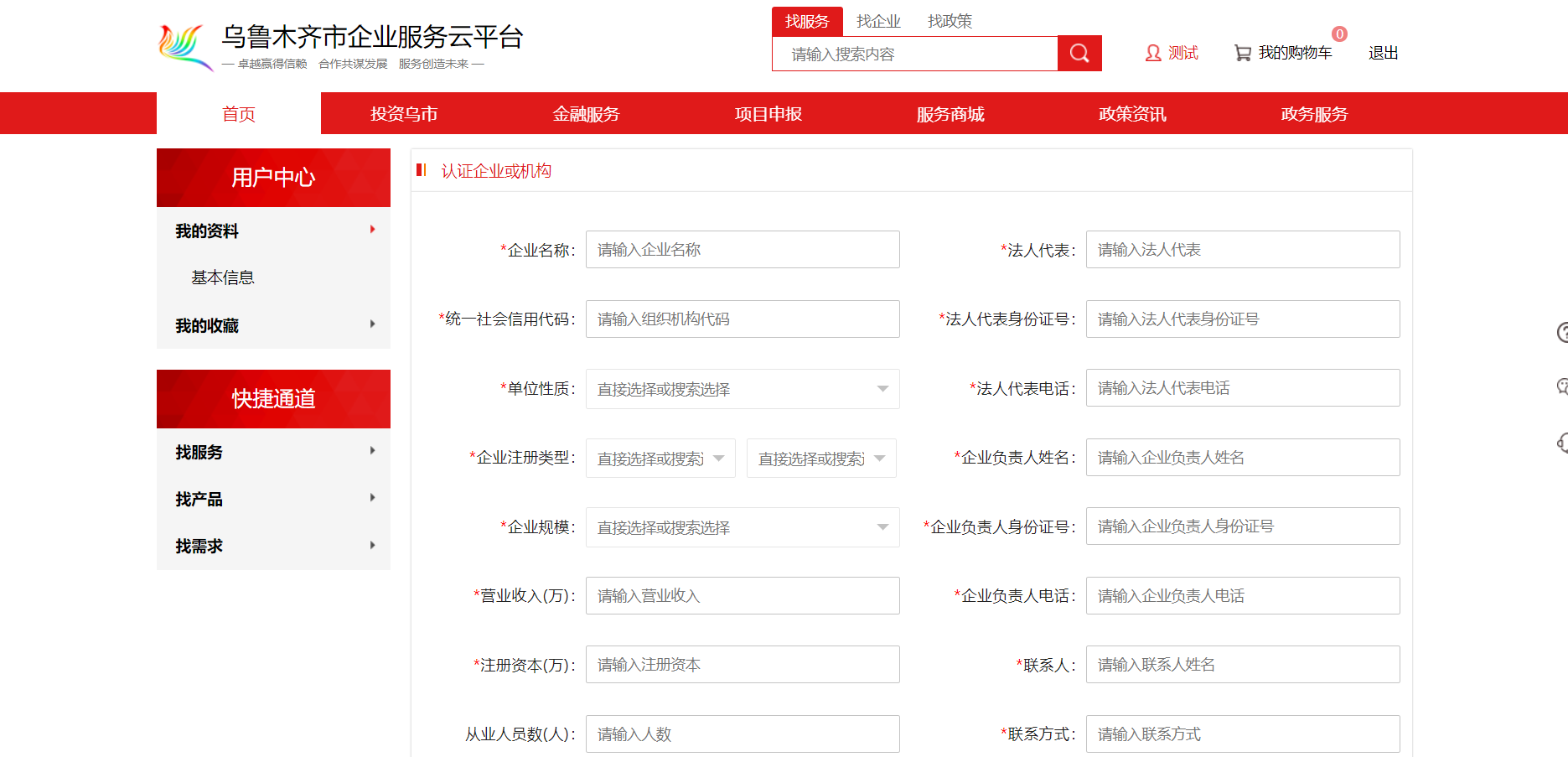 填写相关信息并上传营业执照等相关附件。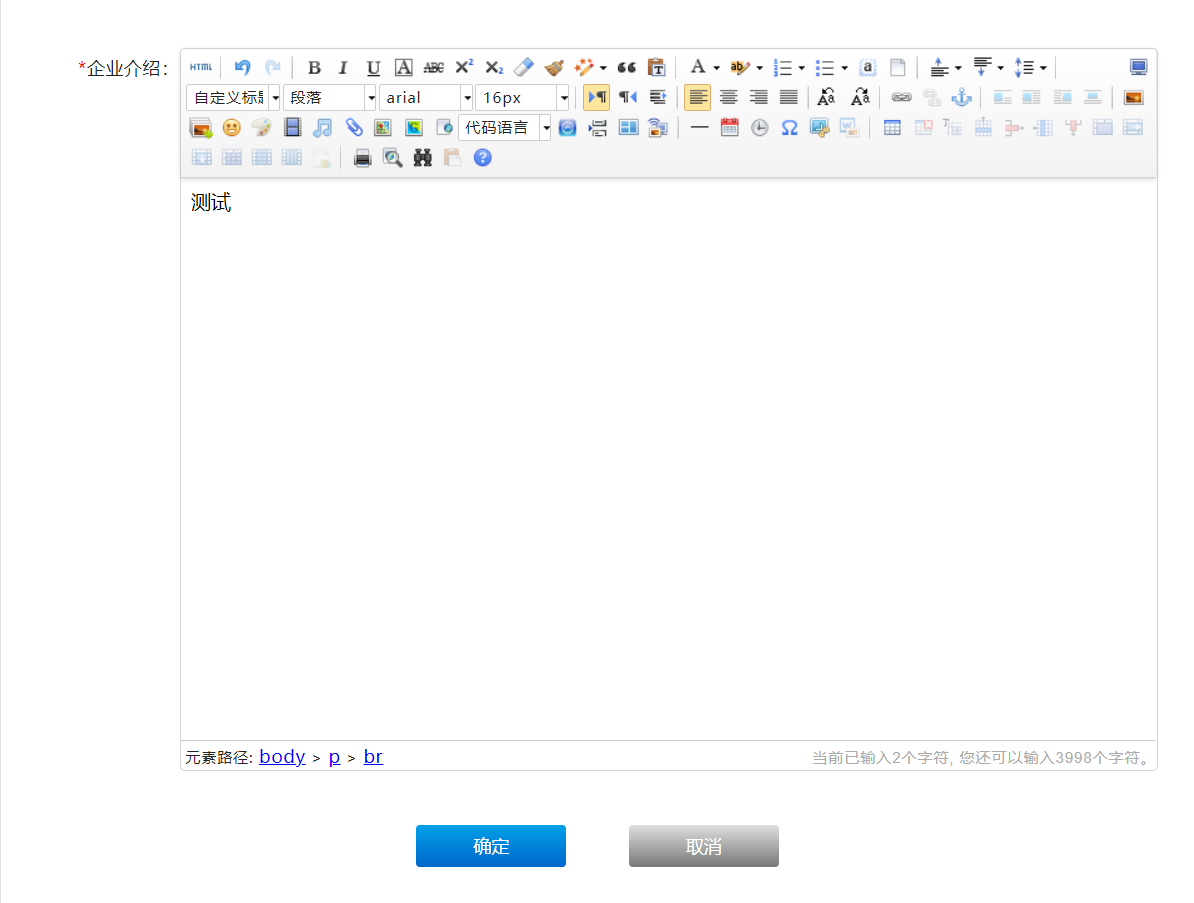 确认所有认证信息无误后，点击 “确定”保存信息，页面跳转到用户中心。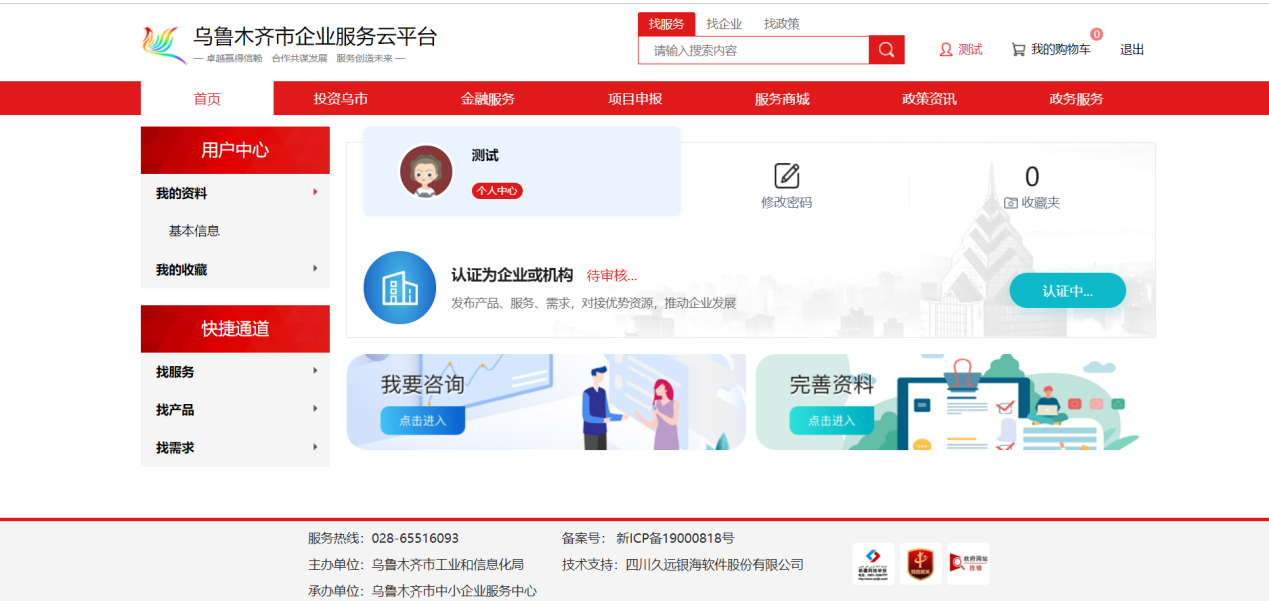 等管理员审核过后，再次登录后，用户升级为企业用户。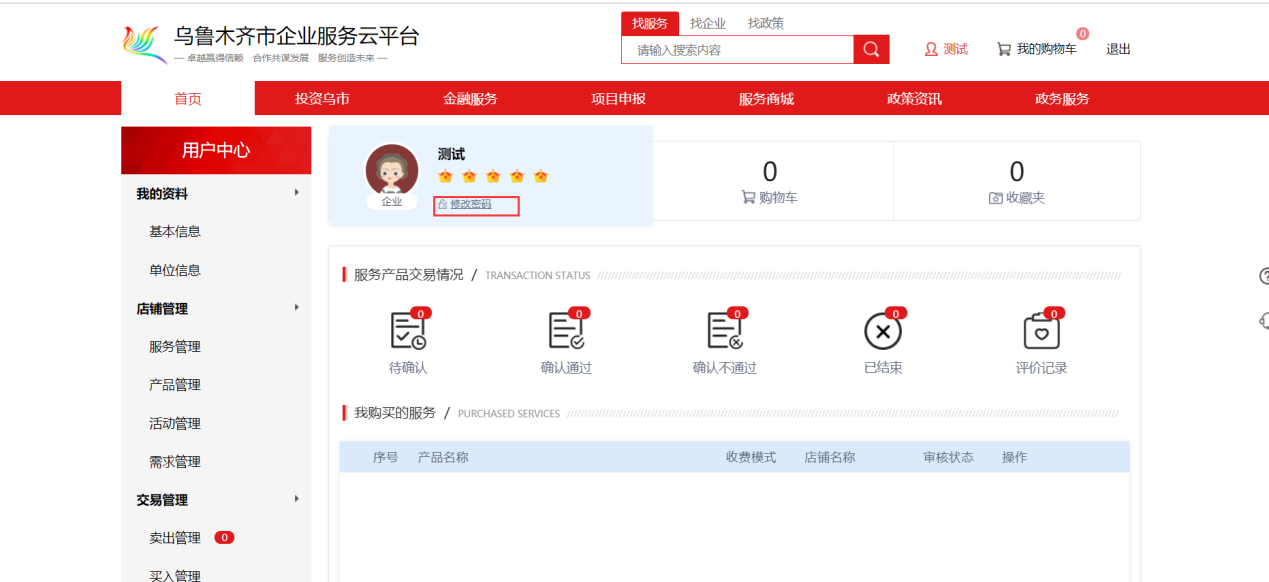 修改密码在用户中心中，点击 “修改密码” ，弹出修改密码的窗口。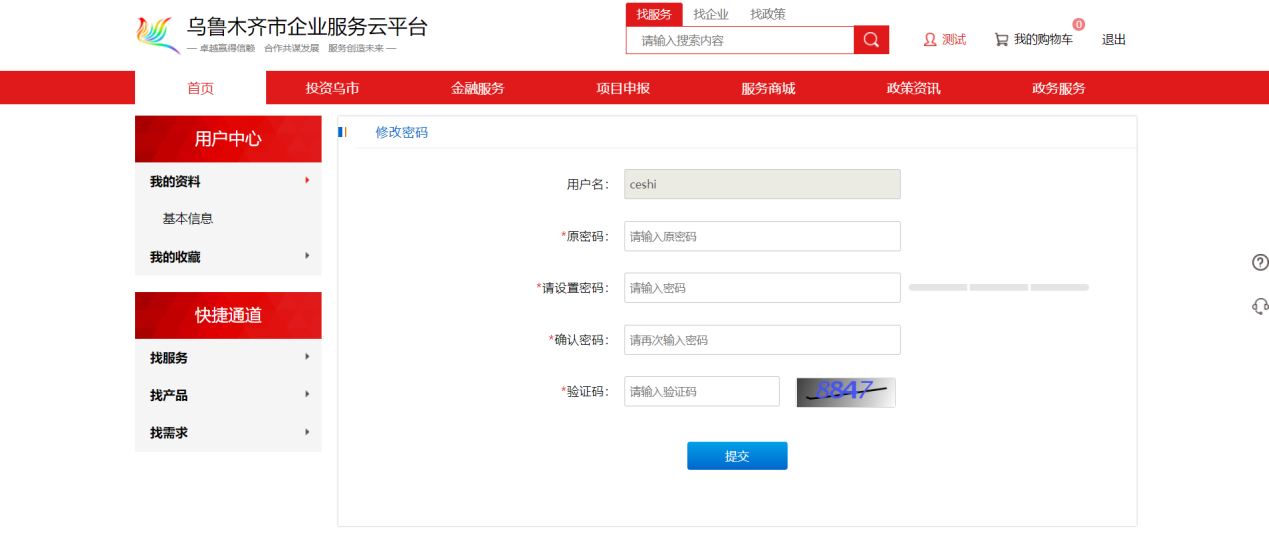 输入原来的密码，新的密码等信息，点击 “提交” ，弹出操作成功窗口。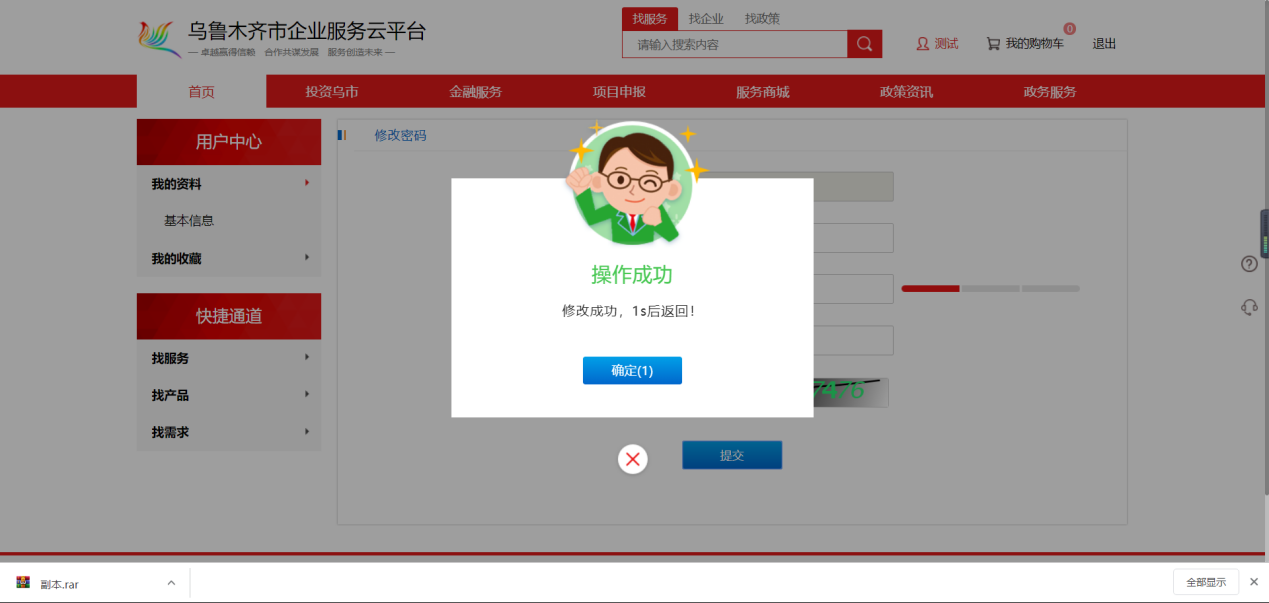 修改信息点击侧边栏 “基本信息” ，可以修改姓名、联系电话等基本信息。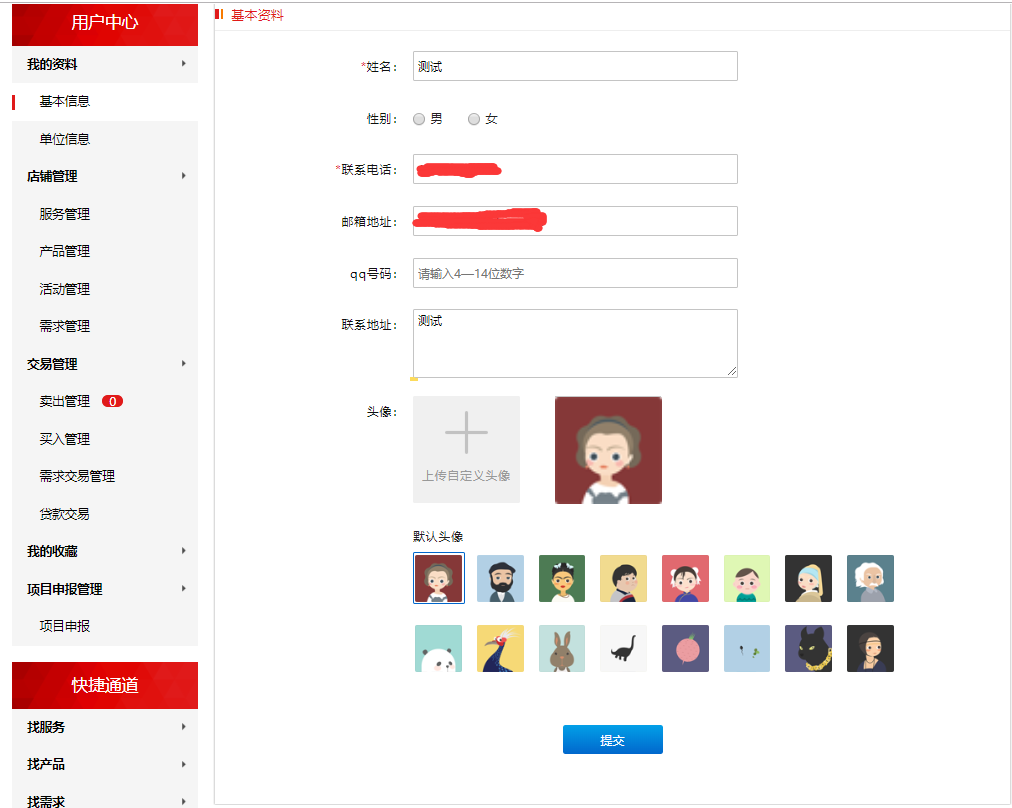 点击侧边栏 “单位信息”，可以修改法人代表电话等企业信息。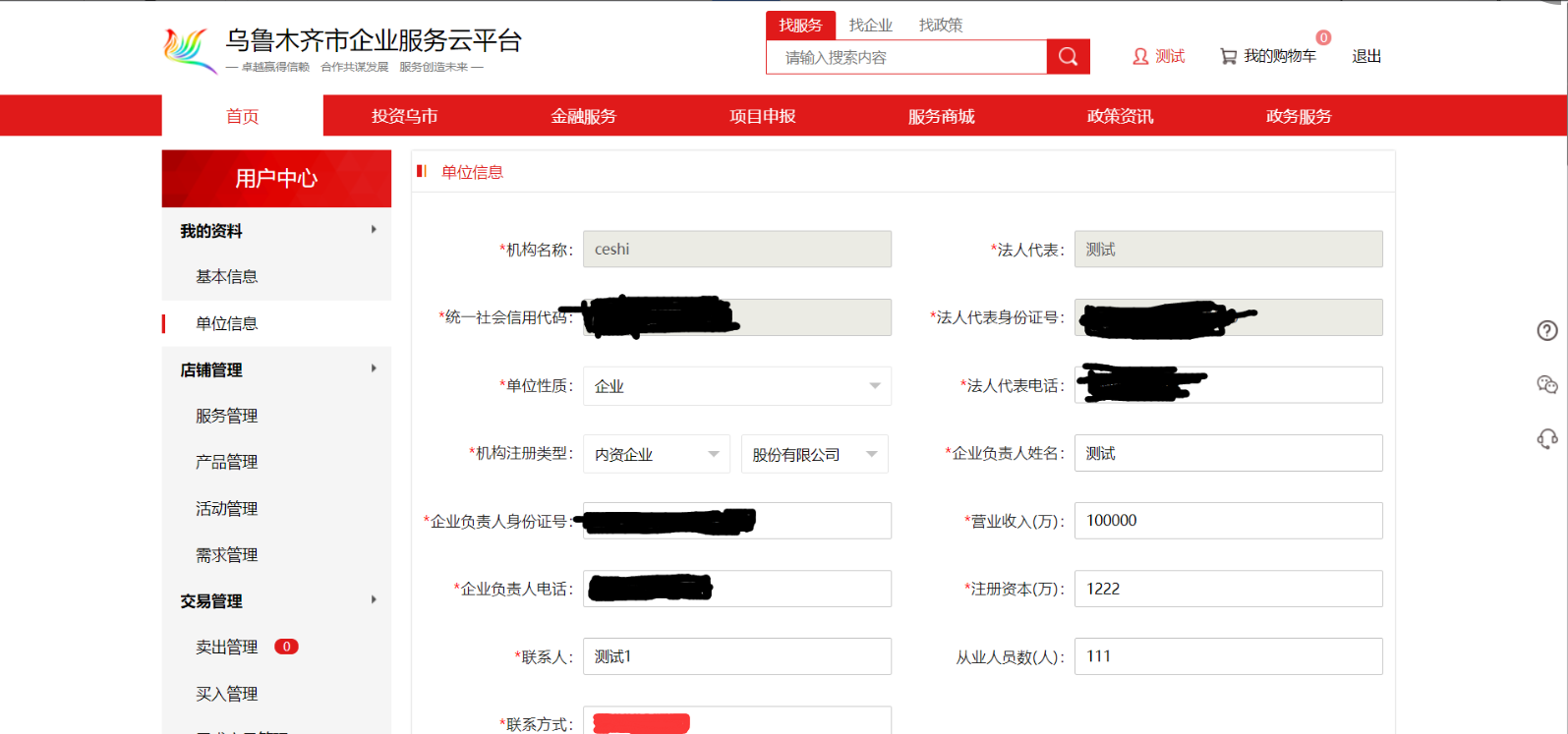 补充信息许多账号以前在系统中存在企业信息，但信息不全，登录后会进行提示。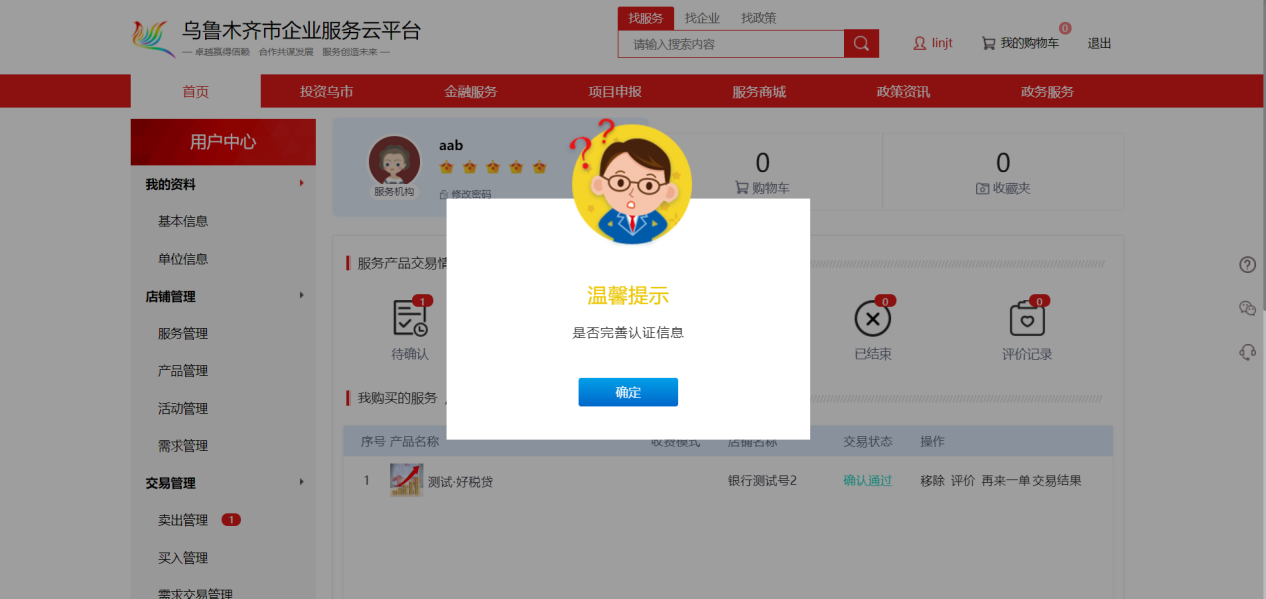 请点击“确定”，页面跳转到“认证企业或机构”页面。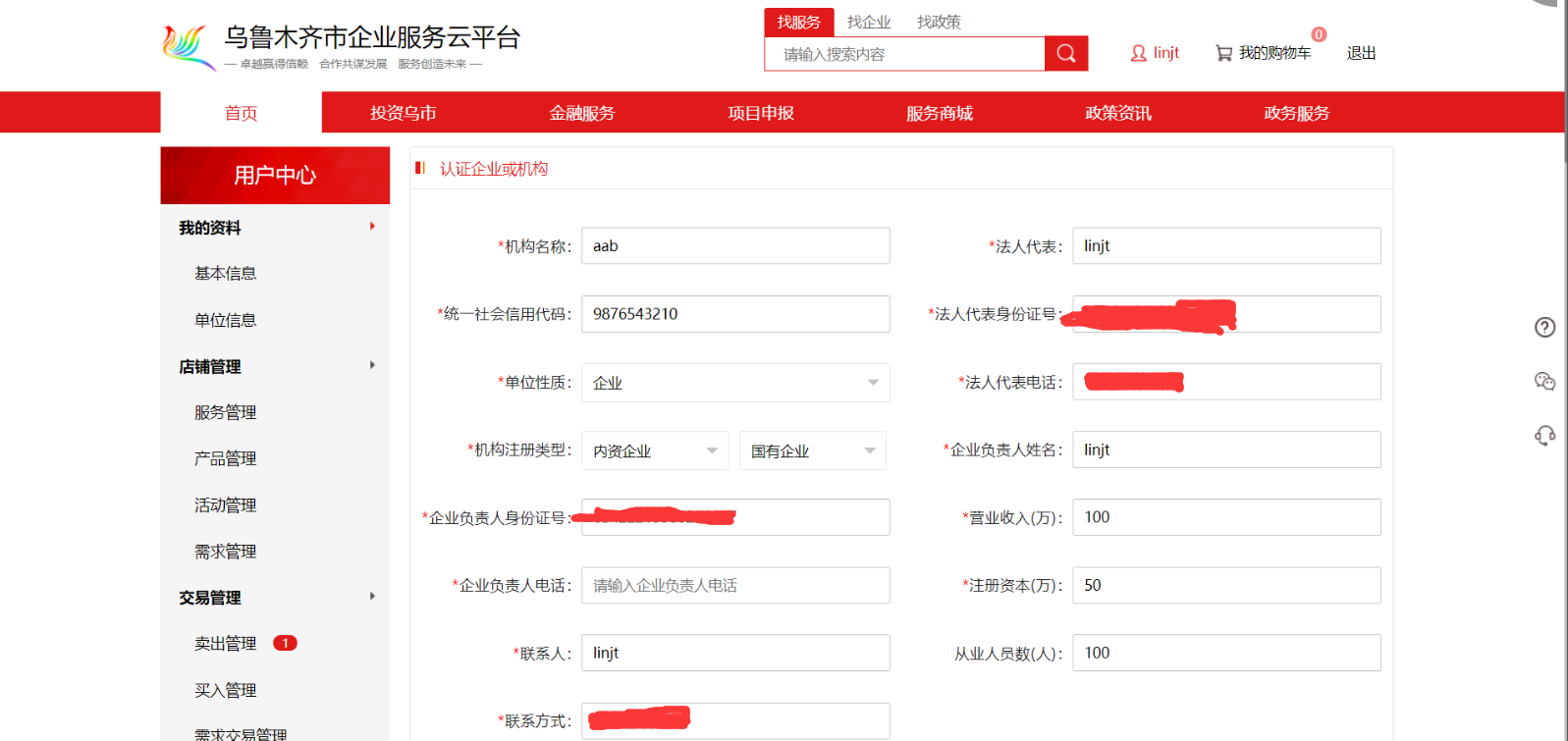 补充缺失的信息，点击“确定”保存信息，如果必填内容未填写会报错，请根据提示填写相关必填内容。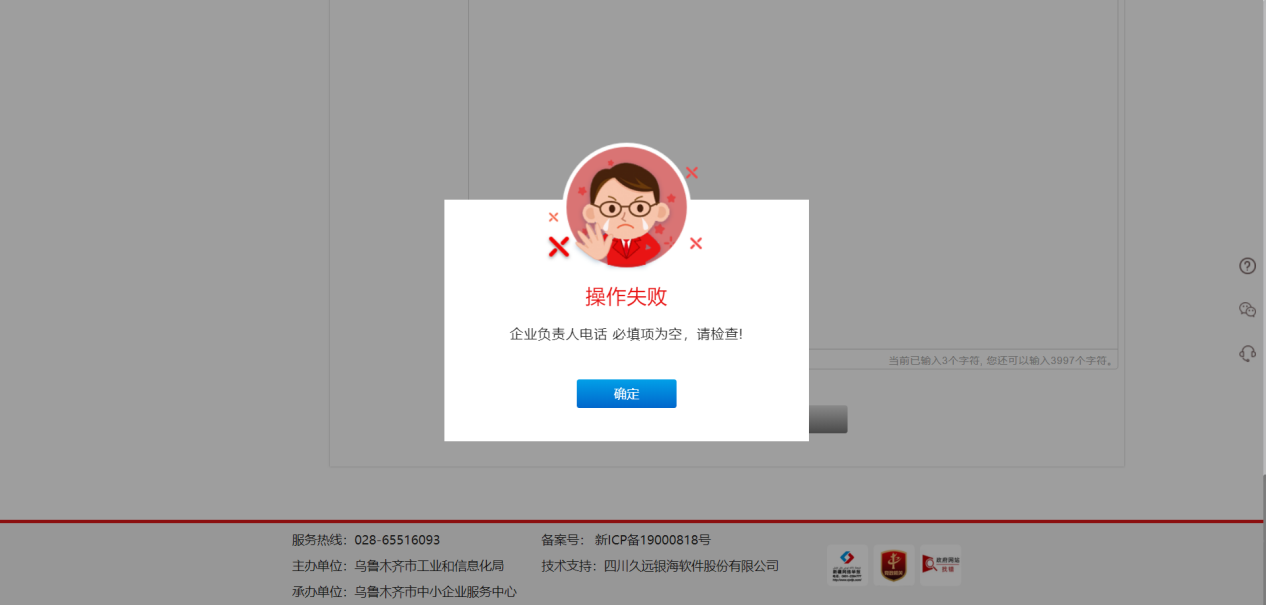 贷款流程首页点击“金融服务”，页面跳转至金融服务页面。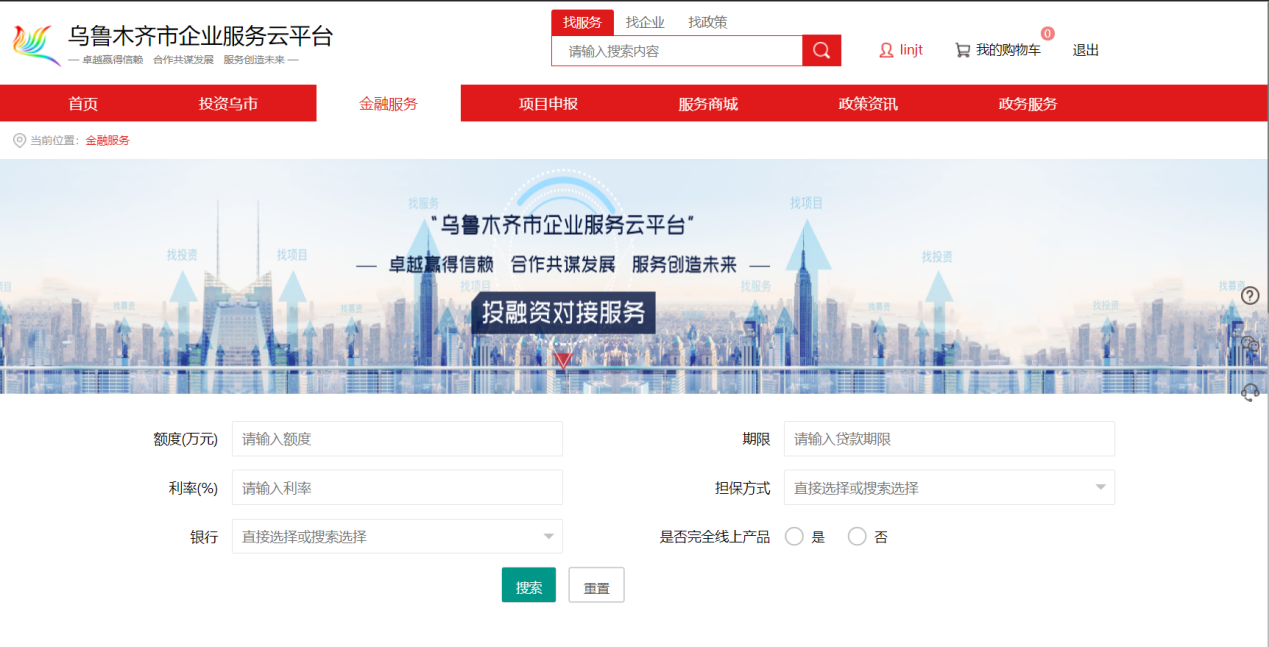 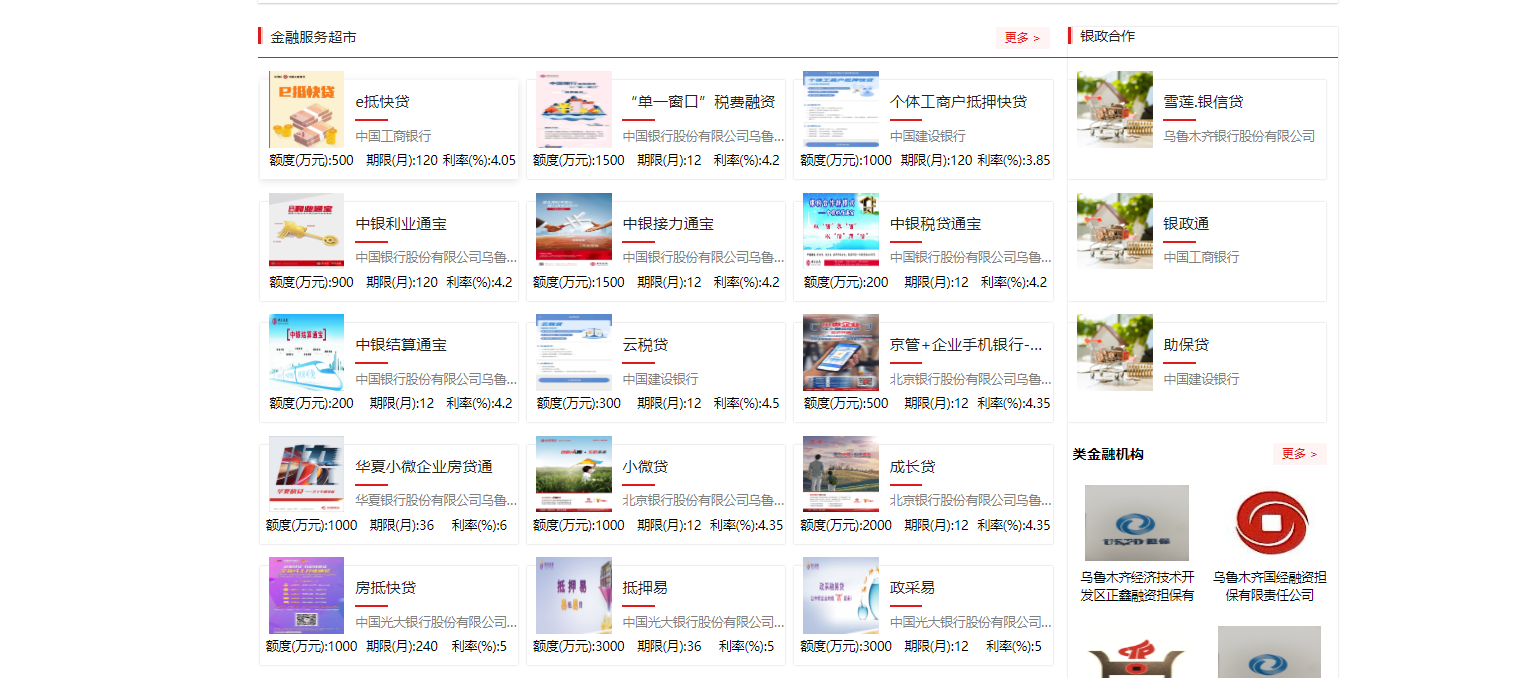 用户可按照贷款额度、贷款期限、贷款利率、担保方式、银行、是否线上产品等条件来筛选出自己所需要的金融产品。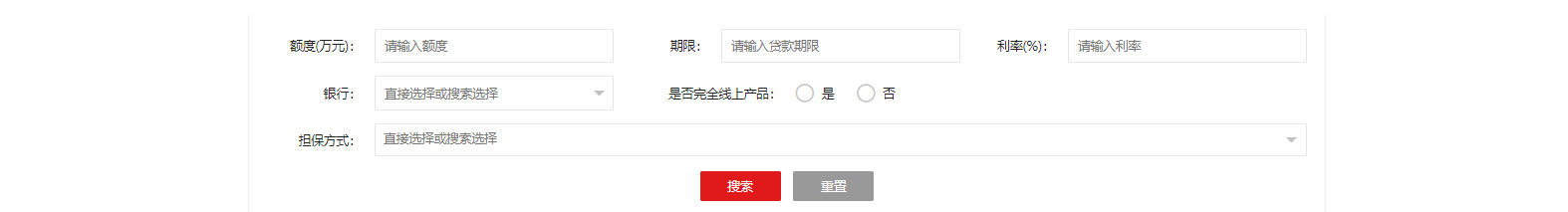 金融产品展示可以分别按照额度、期限、利率三个条件进行排序。金融产品额度降序排列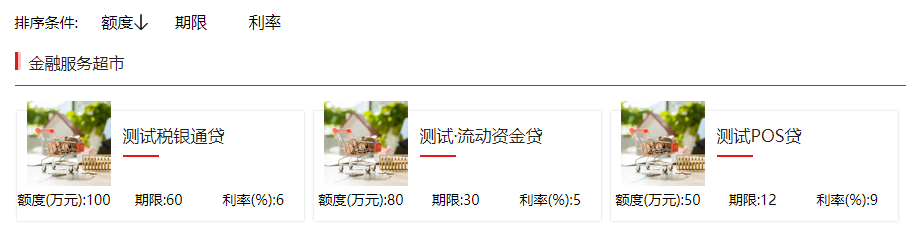 按照期限降序排列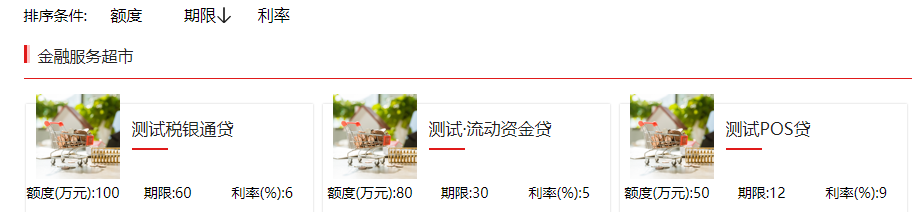 按照利率降序排列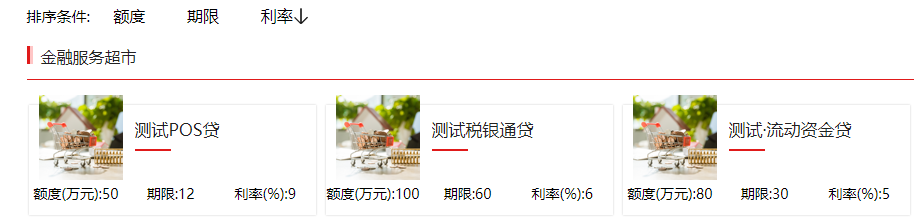 选择用户自己筛选出的金融产品，点击后可以进行产品申请。在产品详情页面用户可以看到该产品的相关信息。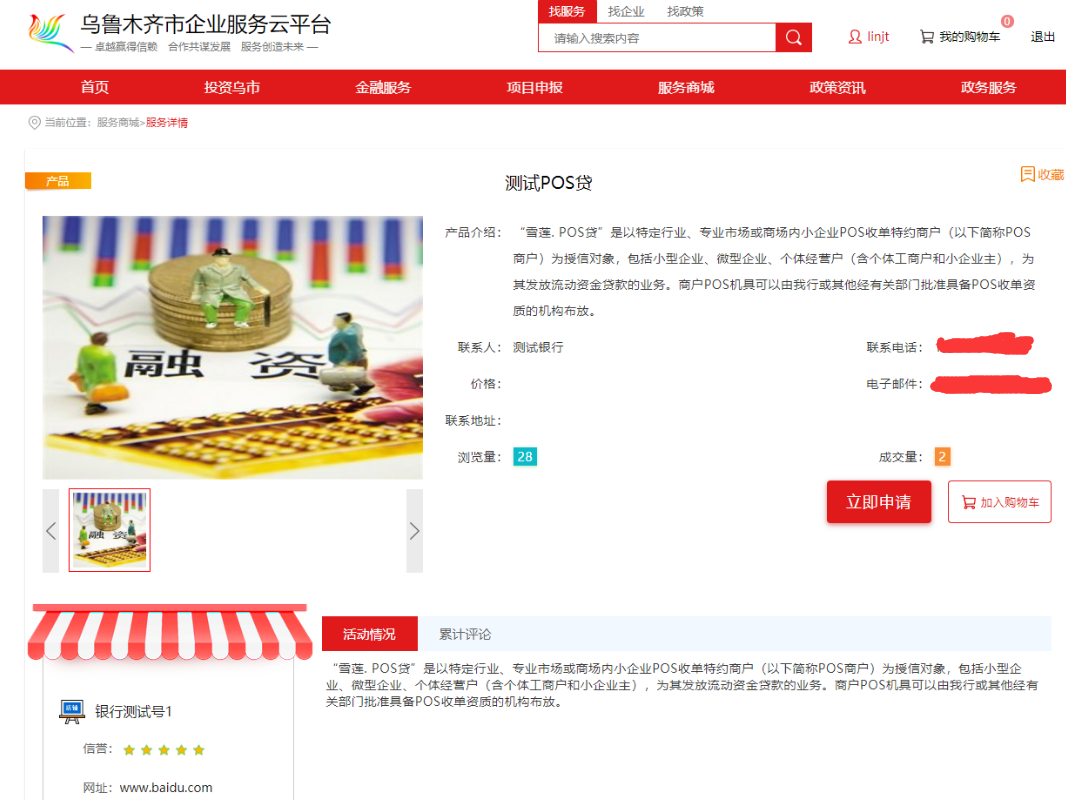 在点击“立即申请”后，弹出产品申请窗口，企业须如实填写贷款需求信息，阅读并同意协议后，方可点击“确认”保存信息。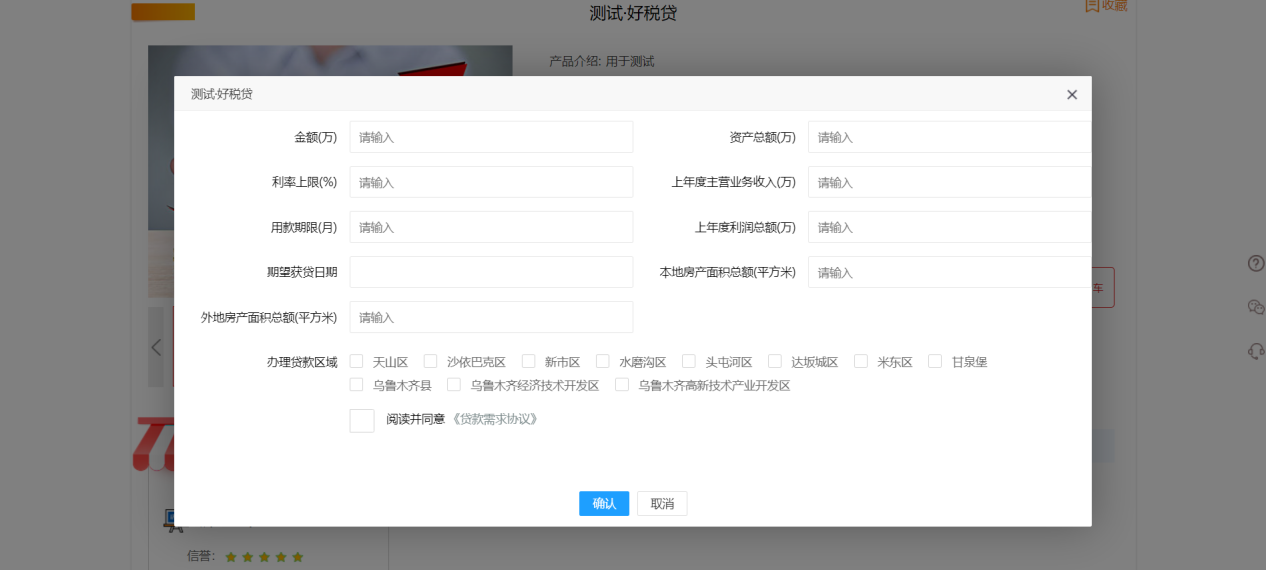 提交申请后，用户可在用户中心查看自己申请的记录。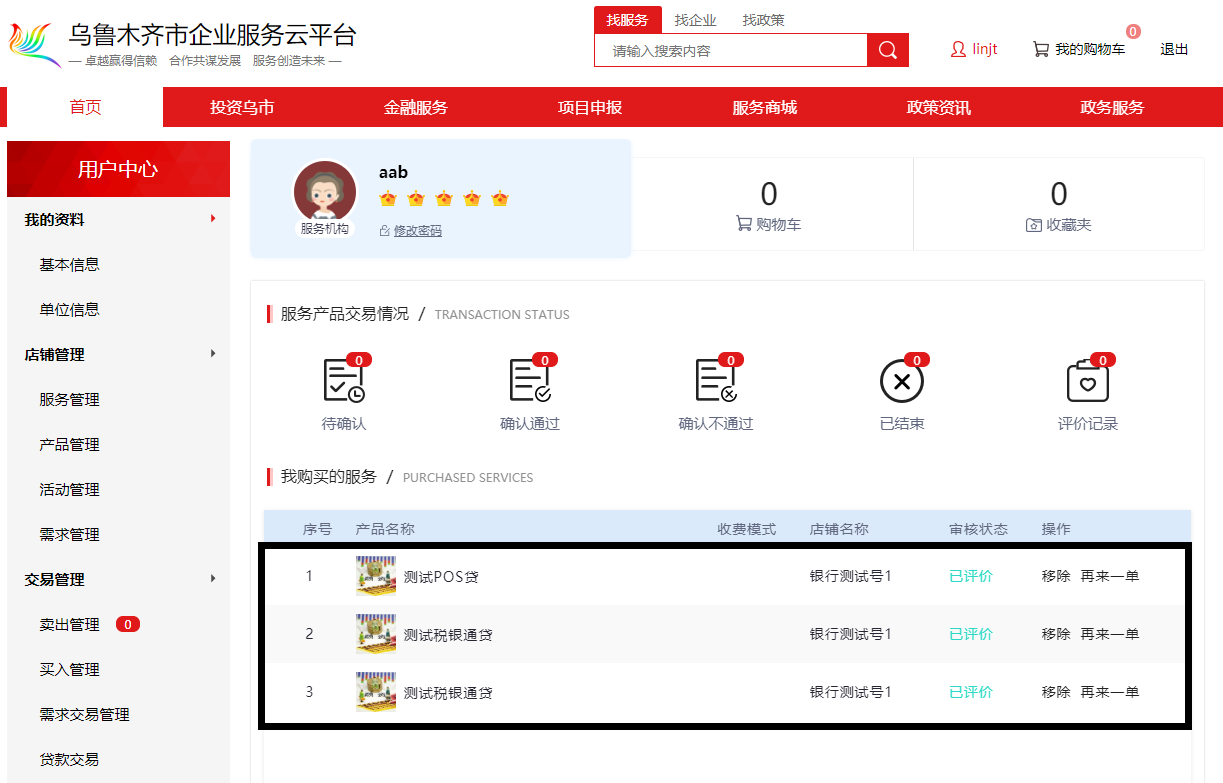 贷款成功或失败后，在用户中心点击“交易结果” 可以查看银行的反馈信息。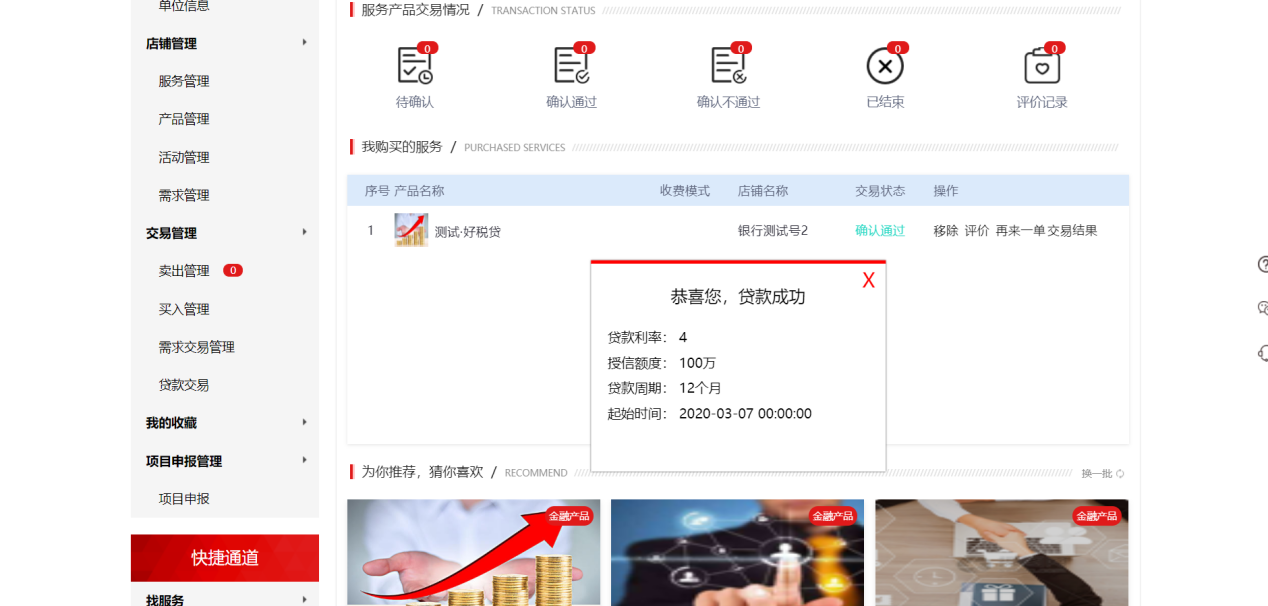 发布产品用户中心点击“产品管理”，进入产品管理页面。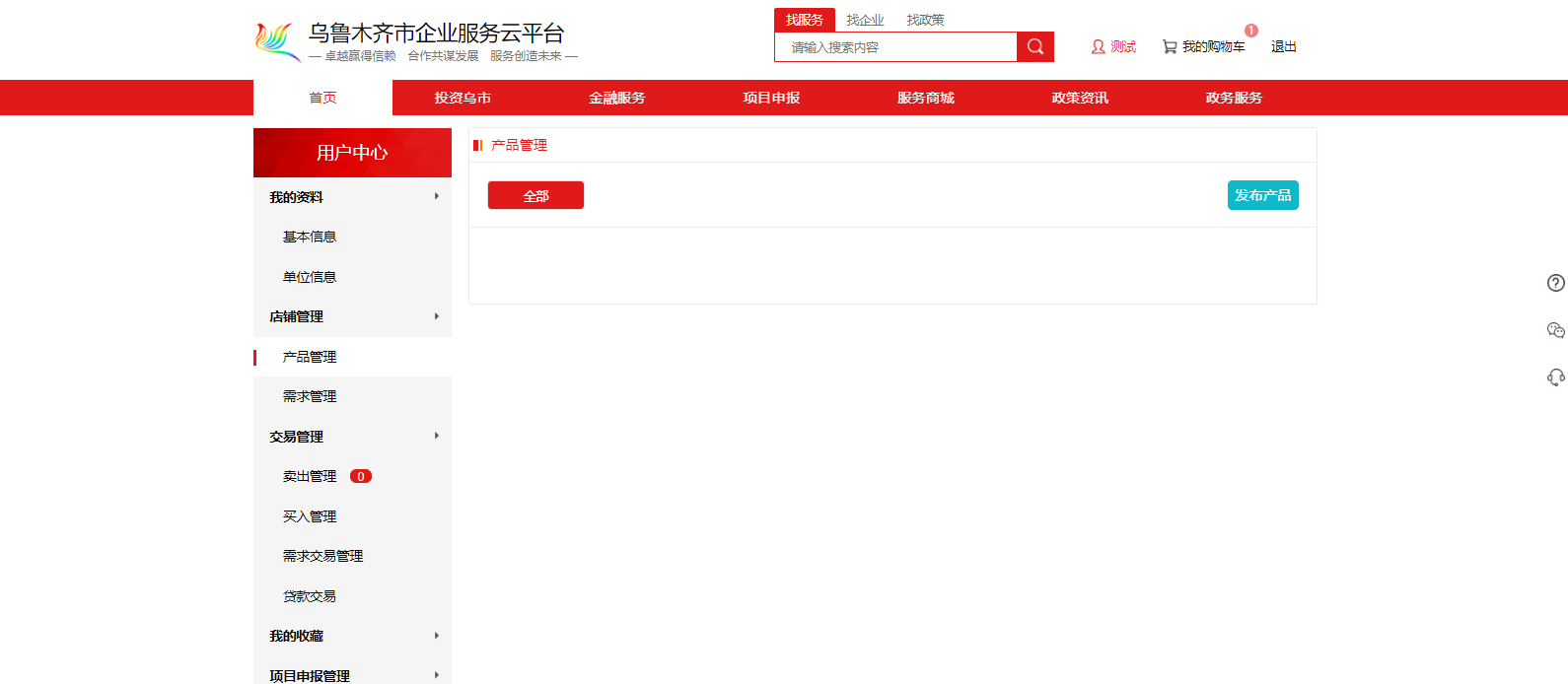 点击“发布产品”，进入发布产品页面，填写完相关信息，点击“确定”，自动跳转到产品管理页面。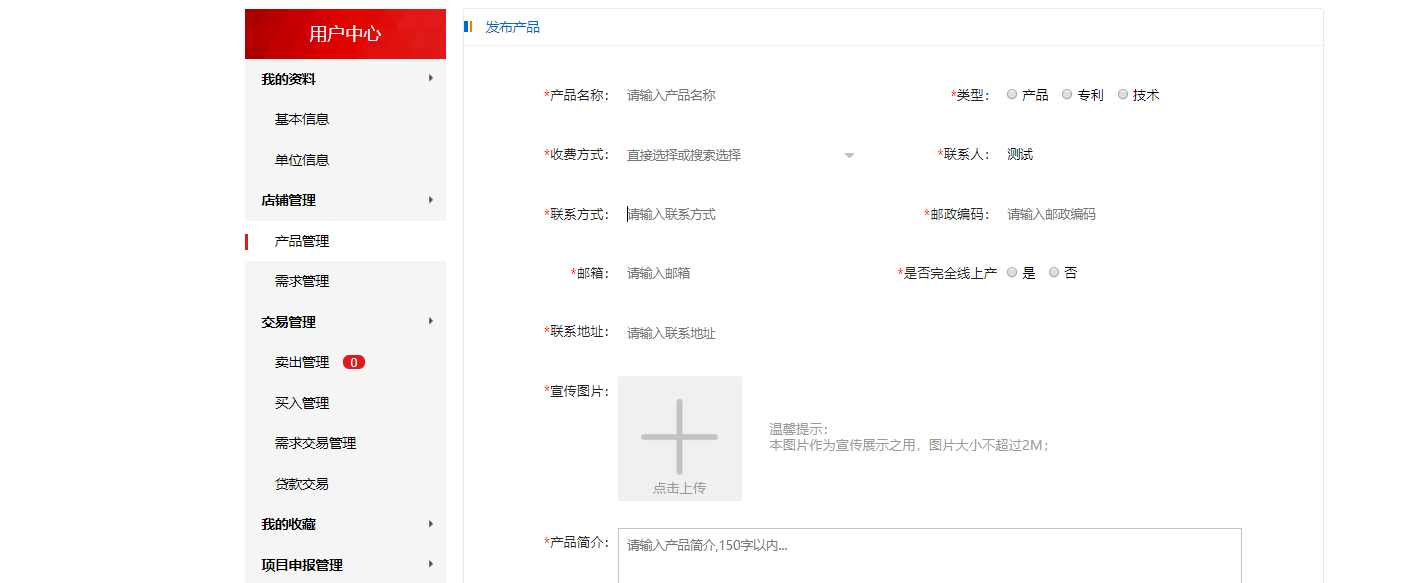 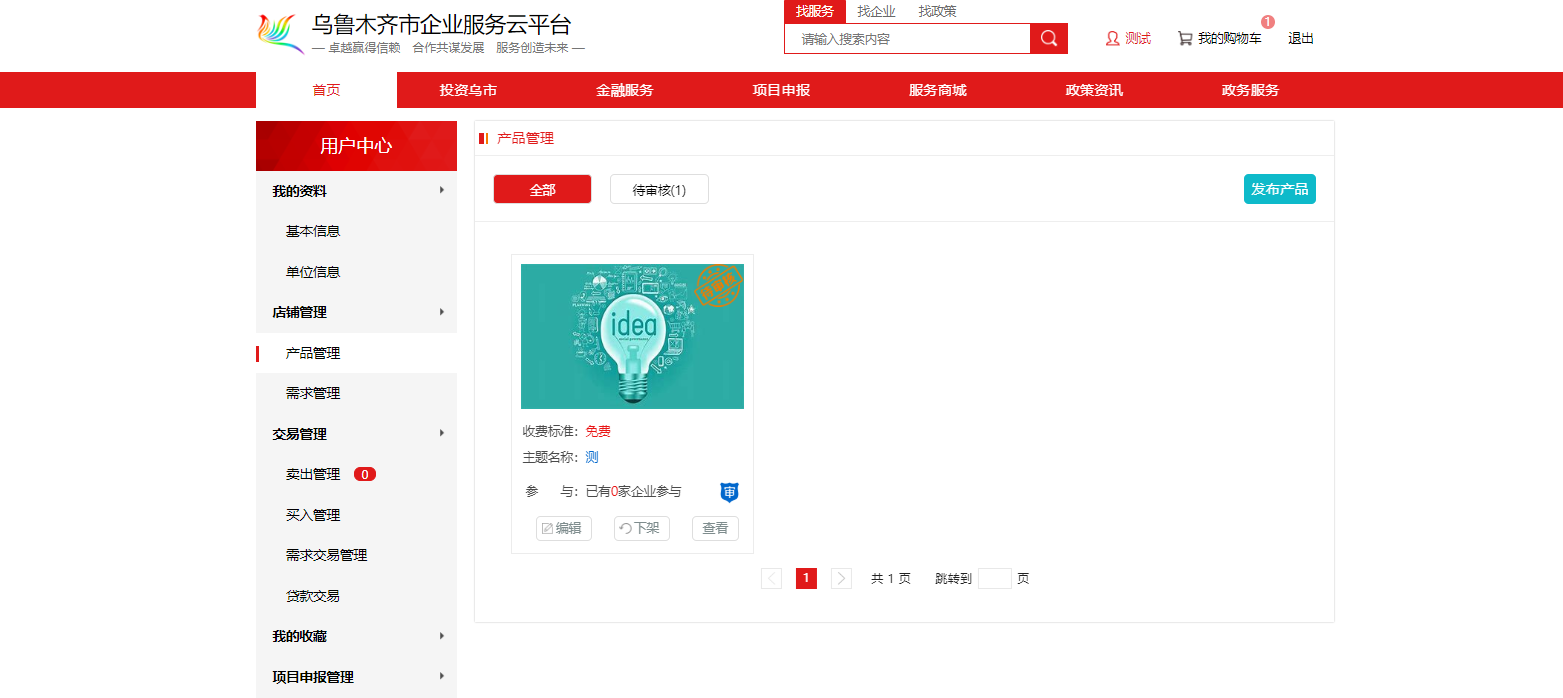 待管理员审核通过后，在产品列表中可以看到产品状态变为审核通过。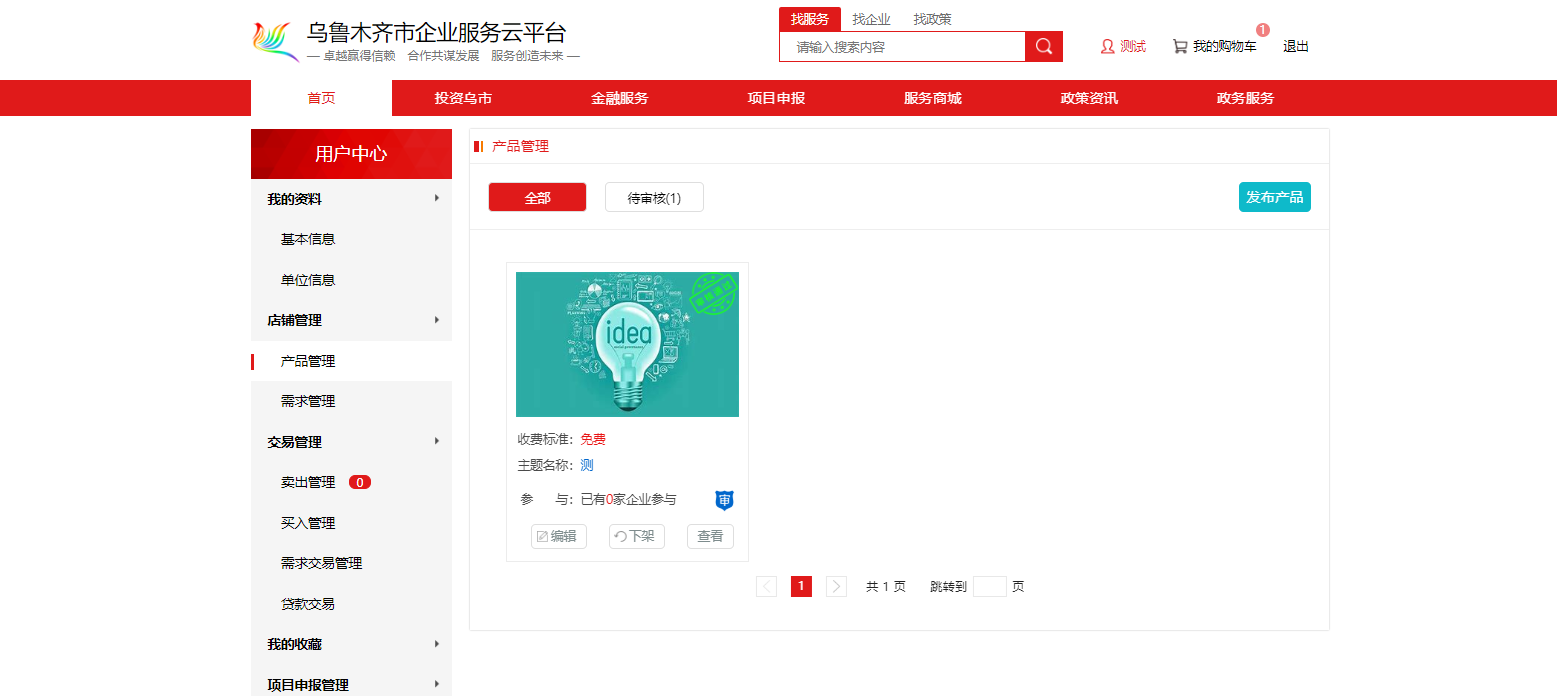 产品管理页面点击审核不通过可以看到审核不通过的产品。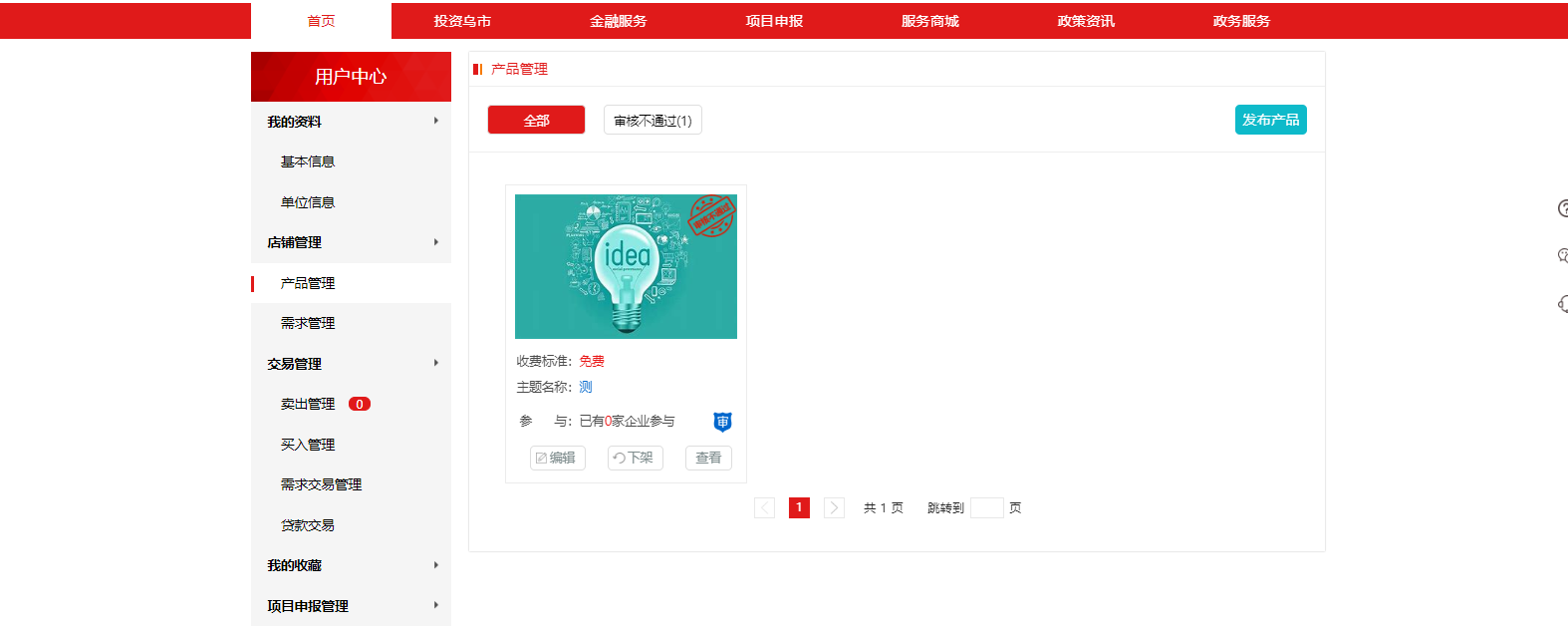 产品卖出用户中心，点击“卖出管理”，可以查看已被申请的产品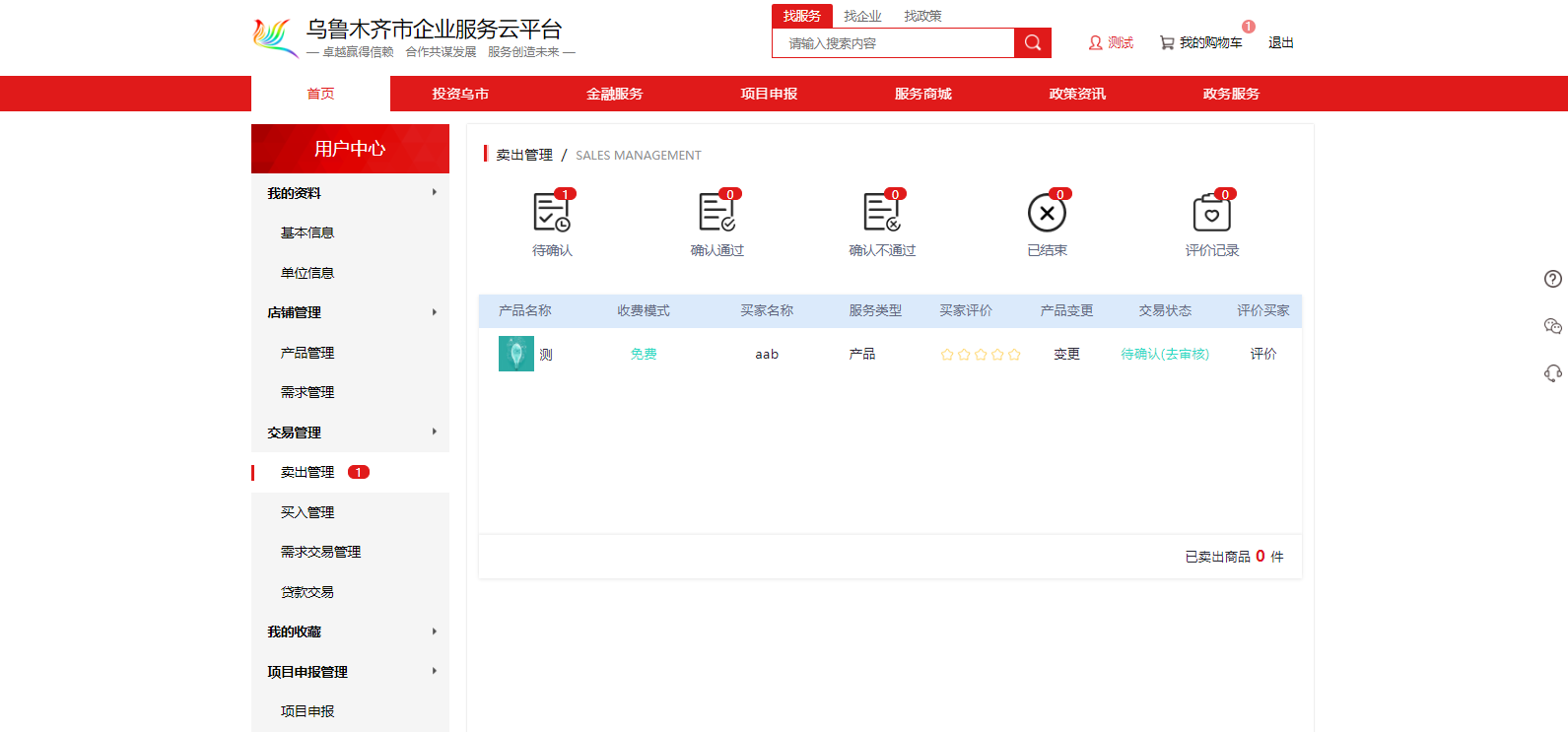 点击交易记录中的“待确认（去审核）”，弹出确认窗口。点击“同意”即交易成功。点击“不同意”即交易失败。服务买入网站首页点击“找服务”，进入服务列表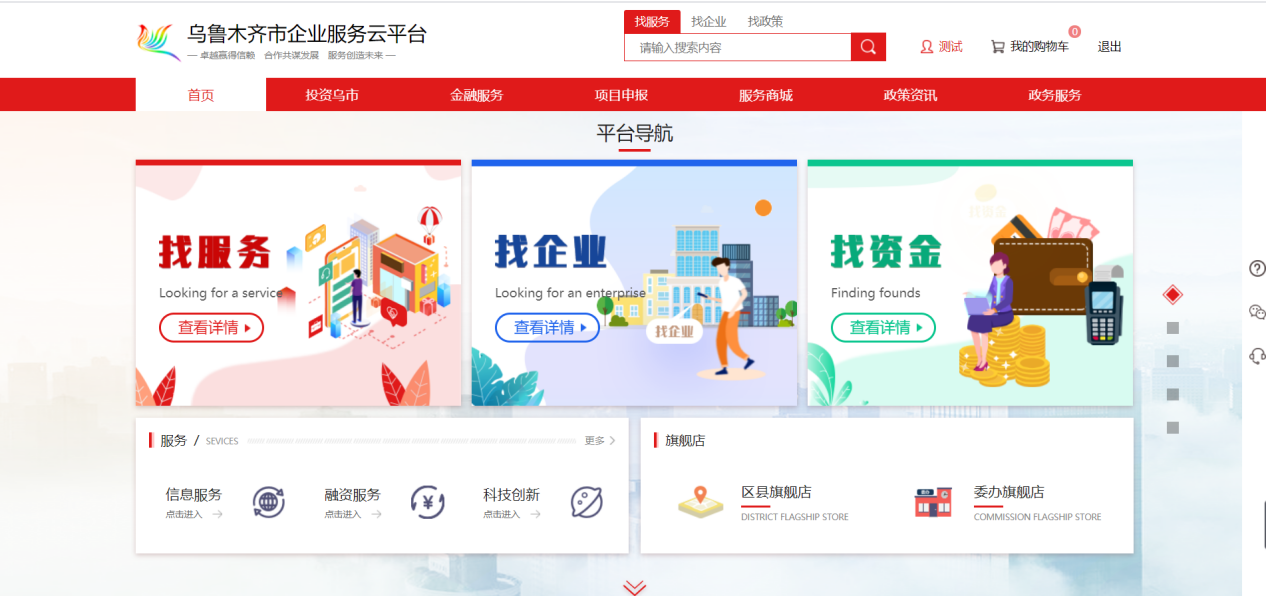 服务列表中可以根据服务分类、所属区域、机构人数、收费模式进行筛选，根据关键字进行搜索。点击“服务”，进入服务页面。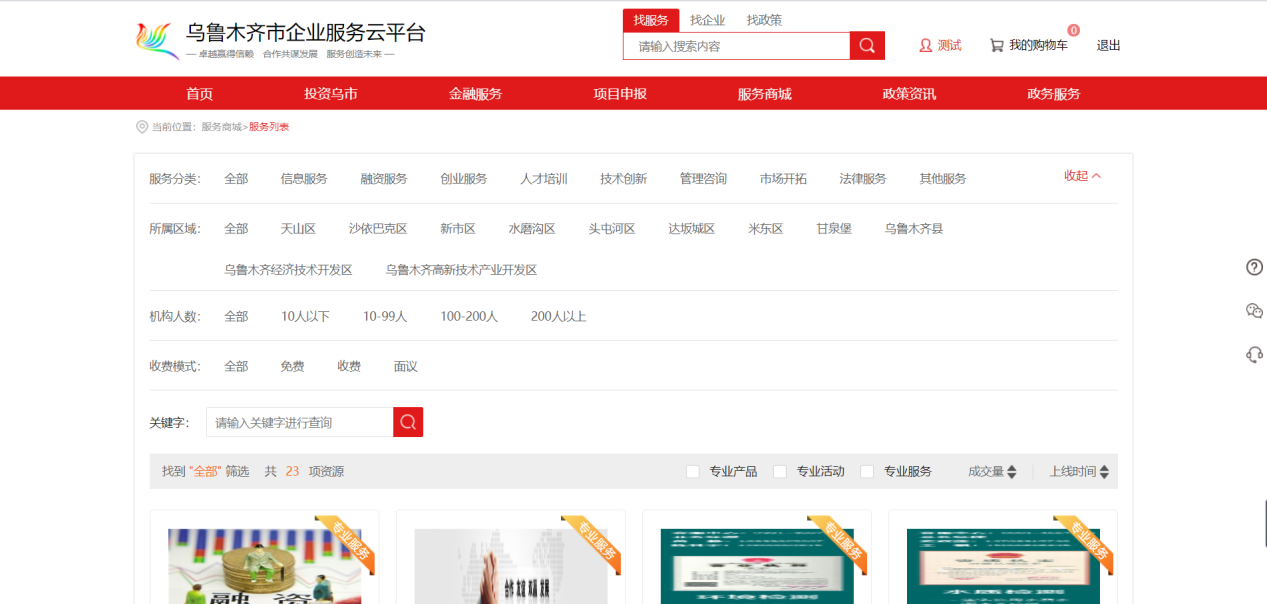 服务页面点击加入购物车，可以在购物车里查看服务。点击“立即申请”，弹出申请窗口。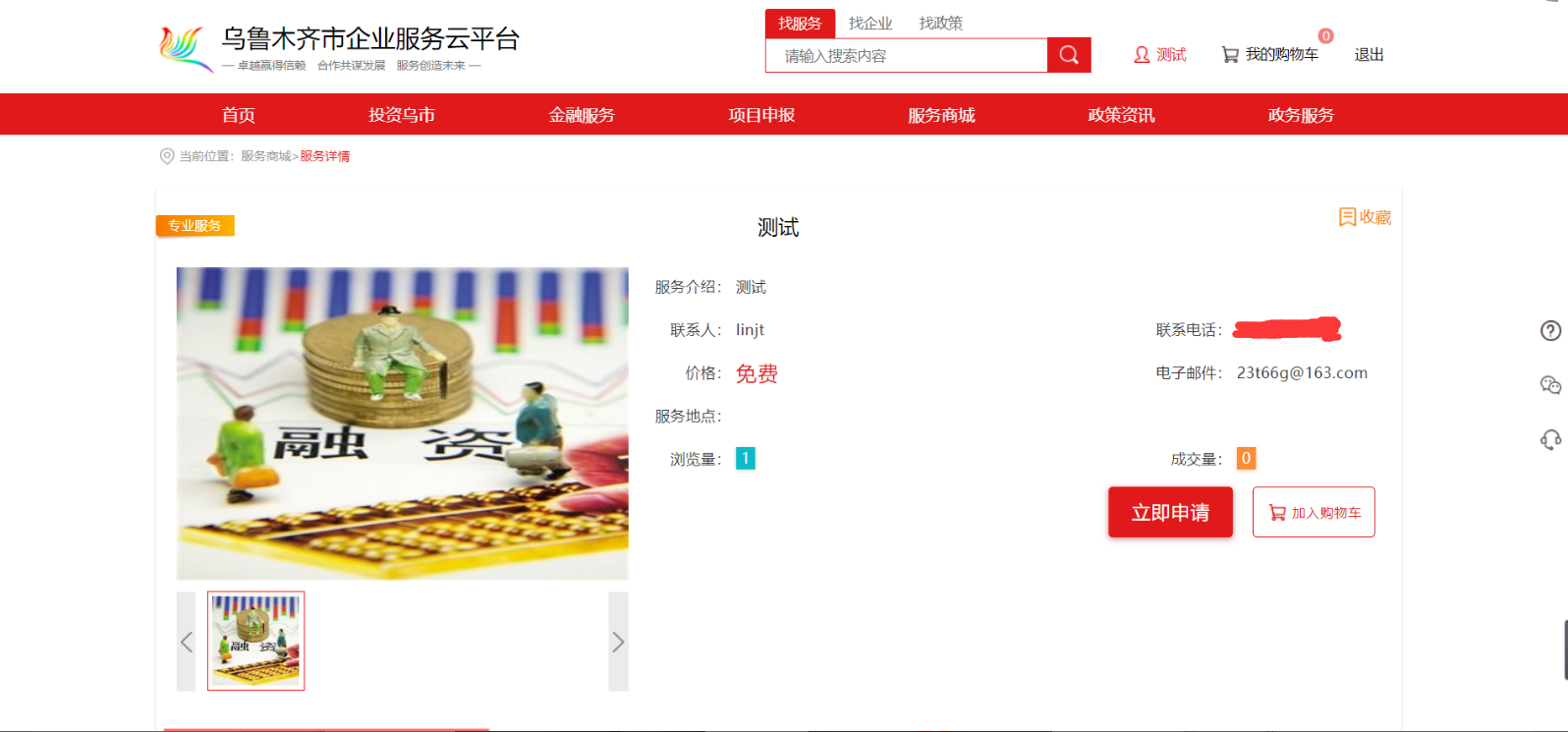 在申请窗口，点击“确认”，即可买入服务，并通过联系方式进行线下对接。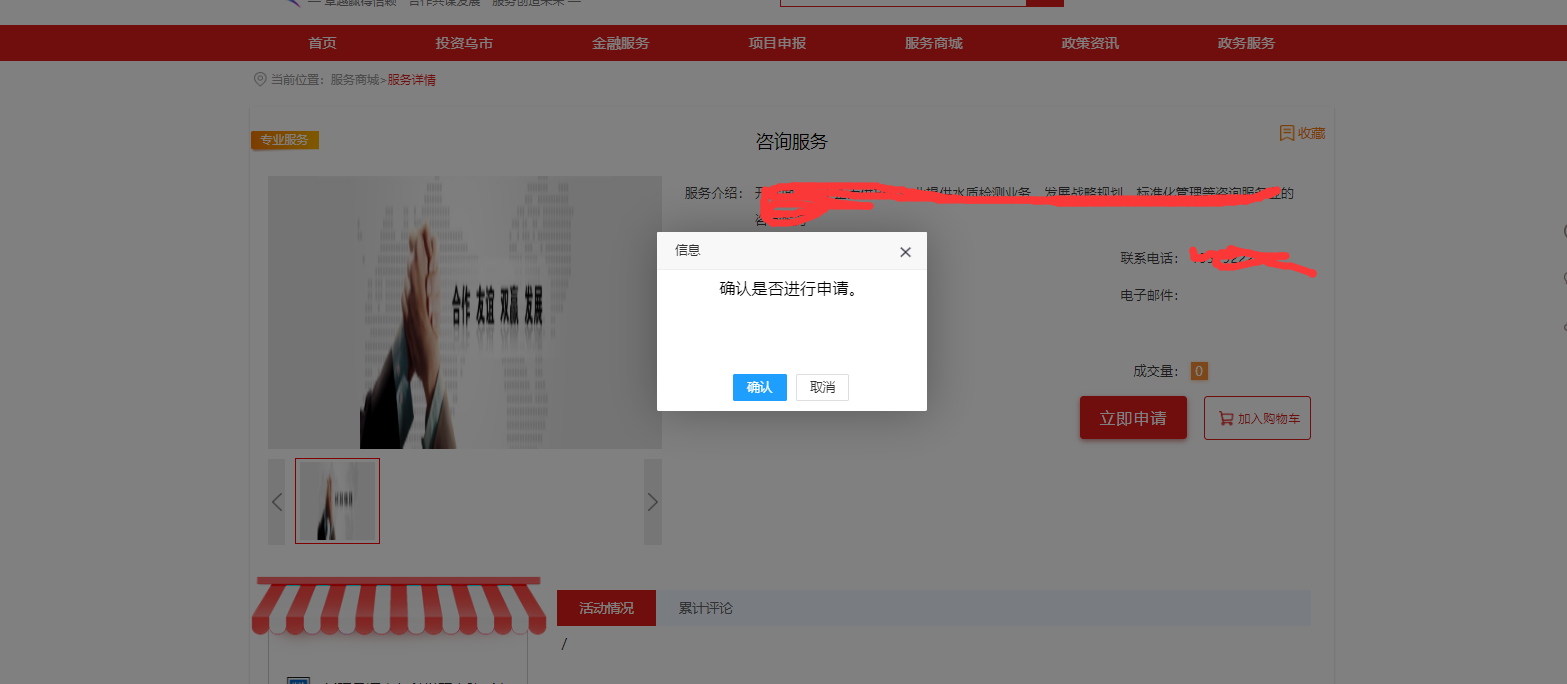 